Top of FormBottom of FormAriawan Agus
Jl. Bukit Golf XII Blok QG 7 No. 7, Modernland(Cluster Garcia)Tangerang
087882953871 (Mobile) ariawanwushu@yahoo.com
RESUME SUMMARYRESUME SUMMARYRESUME SUMMARYLatest PositionQuality Assurance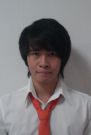 Years(s) of Work Experience3 yearsLatest Job FunctionInformation Technology (IT)Latest Industry SectorInformation TechnologyLatest Career LevelSeniorHighest Education AttainedDegreeAuthorized to work in IndonesiaYesAvailabilityNotice - 1 MonthPERSONAL PARTICULARSPERSONAL PARTICULARSGenderMaleAge26Date of Birth29-Jun-90NationalityIndonesiaMarital StatusSingleLiving LocationTangerangPostal Code15119Residential StatusLive with ParentsNumber Of Children-RaceChineseReligionBuddhistOwned VehicleMotorbikeOwned Credit CardGoldEDUCATIONEDUCATION2008 - 2012
Bina Nusantara University, Computer Science (major: Information System) 
Grade / GPA: 2.63 

2005 - 2008
Lamaholot, IPS (major: Ilmu Pengetahuan Sosial) 2008 - 2012
Bina Nusantara University, Computer Science (major: Information System) 
Grade / GPA: 2.63 

2005 - 2008
Lamaholot, IPS (major: Ilmu Pengetahuan Sosial) EXECUTIVE SUMMARYEXECUTIVE SUMMARYmenerima telepon dan menghubungi CUSTOMER EXTERNAL, menerima dan membalas LIVE CHAT CUSTOMER EXTERNAL, menerima dan membalas email CUSTOMER EXTERNAL, ﻿mencetak voucher untuk dikirimkan kepada ﻿CUSTOMER EXTERNAL,membuat SOP, membuat CR, membuat UAT, membuat USER GUIDE, Melakukan testing bug fixing aplikasi android PIN, checking dan mengedit HTML untuk Terms & Condition dan FAQ suatu aplikasi PIN.menerima telepon dan menghubungi CUSTOMER EXTERNAL, menerima dan membalas LIVE CHAT CUSTOMER EXTERNAL, menerima dan membalas email CUSTOMER EXTERNAL, ﻿mencetak voucher untuk dikirimkan kepada ﻿CUSTOMER EXTERNAL,membuat SOP, membuat CR, membuat UAT, membuat USER GUIDE, Melakukan testing bug fixing aplikasi android PIN, checking dan mengedit HTML untuk Terms & Condition dan FAQ suatu aplikasi PIN.WORK EXPERIENCEWORK EXPERIENCEPT. Square Gate One(PT Plus)Quality Assurance 
1. Membuat UAT(user acceptance testing) digunakan untuk melakukan training kepada user(mitra) perihal menggunakan sistem baru yang sudah selesai dilakukan tes2. Membuat User Guide yaitu panduan yang dibuat untuk memudahkan para user(mitra) dalam menggunakan sistem baru3. Melakukan testing bug fixing aplikasi android PIN4. Mencatat dan follow up bug list kepada PIC yang bersangkutan5. Melakukan deploy bersama team(testing before production=up to playstore)6. Support dari luar untuk segala tindakan emergency(example: checking transaction, checking total customer register, checking total customer login, backup database)7. Checking dan mengedit HTML untuk Terms & Condition suatu aplikasi PIN8. Checking dan mengedit HTML untuk FAQ suatu aplikasi PIN9. Standby exhibition booth dan memberikan product knowledge kepada para customerNov / 2015 - Present
Rp 6.000.000PT. MAC(Nexmedia)Project Assistant 
1. Membuat SOP2. Mensupport beberapa divisi seperti sales admin, finance, billing, inventory3. Membuat CR(change request) jika ada penambahan sistem baru pada suatu aplikasi di salah satu divisi4. Mengetes sistem baru yang akan ditambahkan pada suatu aplikasi di salah satu divisi5. Membuat UAT(user acceptance testing) digunakan untuk melakukan training kepada user(divisi yang bersangkutan) perihal menggunakan sistem baru yang sudah selesai dilakukan tes6. Membuat User Guide yaitu panduan yang dibuat untuk memudahkan para user(divisi yang bersangkutan) dalam menggunakan sistem baruNov / 2013 - Oct / 2015
Rp 4.500.000PT. GDN(Blibli.com)Call Centre 
1. MULTITASKING(menerima telepon dan membalas CHATTING)2. Membalas email cust external3. Membantu cs internal, seperti follow up complain cust external4. Mengirimkan data calon partner merchant5. Memberikan informasi mengenai spesifikasi bermacam-macam produk kepada cs eksternal(by phone or email)6. Memasukkan data REQUEST PRODUCT OUT OF STOCK﻿7. Mengecek data ﻿FOLLOW UP COMPLAIN﻿, dan mengirimkan voucher kepada cust external8. Menerima beberapa data dan memasukkan ke dalam IRC, dan menganalisa serta memberikan feedback ke cs internal untuk dilakukan pembenahanOct / 2012 - Sep / 2013
Rp 3.700.000SKILLS (OPTIONAL)       1. Memahami Microsoft Office       2. Dapat menggunakan Microsoft Visio       3. Mampu meniru tulisan       4. Mampu meniru gambar binatang       5.Mampu meniru gambar orang       6. Mampu meniru gambar kartun       7. Mampu meniru gambar pemandangan       8. Mengetahui beberapa teknik PHOTOGRAPHY﻿LANGUAGES (OPTIONAL)Spoken: English

Written: EnglishPROFESSIONAL QUALIFICATIONS (OPTIONAL)PROFESSIONAL QUALIFICATIONS (OPTIONAL)Building Great Careers: Industry Insight
BINUS Career and Alumni Center , 2012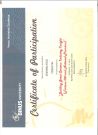 BINUS English Proficiency Test
BINUS CENTER , 2012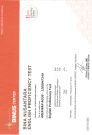 Seminar: Be Positive
SAC BINUS UNIVERSITY , 2011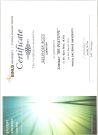 Mobile Developer Opportunity Seminar
NOKIA , 2011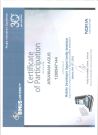 Study Tour Inventory and Supply Chain Management at YAKULT FACTORY
HIMSISFO , 2011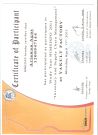 Business Collaboration In The Enterprise
HIMSISFO , 2011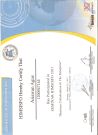 International Seminar Global And Entrepreneurship
BEC and U.S Embassy in Jakarta , 2011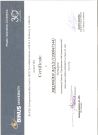 Workshop Learning and Developing Java Application in an Easy Way
BEC , 2011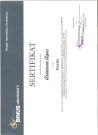 BEC Seminar
BEC , 2009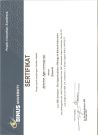 The Most Improved CSO Blibli.com
PT. Global Digital Niaga(Group Djarum)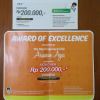 